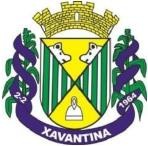              Município de Xavantina             Estado de Santa CatarinaHOMOLOGAÇÃO FINAL DA CLASSIFICAÇÃOEdital de Chamada Pública n. 002/2024Cargo: Enfermeiro (a)Xavantina, Estado de Santa Catarina, em 02 de agosto de 2024.Comissão Coordenadora da Chamada Pública n. 002/2024Publique-se.LUCIANO ANTONIO ALTENHOFENPrefeito MunicipalClassificaçãoPreliminar                        Nome do CandidatoTotal de Pontos1ºAURILENA COSTA COELHO – CPF 605.***.***-91612ºVALERIA RODRIGUES DE SOUZA – CPF 632.***.***-34613°KARINE THEOBALD – CPF 089.***.***-37614°ANGELICA PAULA PARAVISI – CPF 081.***.***-08615°ANDRÉA CARLA GABOARDI – CPF 624.***.***-20606°CAMILA BOEIRA – CPF 078.***.***-24487°GABRIELA SCHWAAB– CPF 051.***.***-0618°GABRIELA ZANIESKI ZANELLA – CPF 102.***.***-420